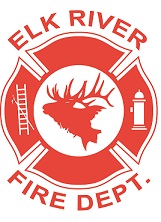  Elk River Fire Department Building CommitteeWednesday, November 11, 2020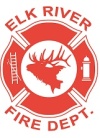 11:00 a.m. Andrew Bloom Community Center, 112 South 2nd Street, Elk River, IdahoAGENDACall to orderPledge of AllegianceVisitorsNew Business	4.  Lumber prices – possible delay of building rooms ACTION ITEM5.  Insignia lettering ACTION ITEM6.  Round tableAdjourn  